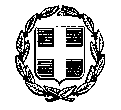 ΕΛΛΗΝΙΚΗ ΔΗΜΟΚΡΑΤΙΑ	       Ημερομηνία      22/2/2022ΝΟΜΟΣ ΗΡΑΚΛΕΙΟΥ			                                Αριθ. Πρωτ.:    5 /2022ΔΗΜΟΣ  ΧΕΡΣΟΝΗΣΟΥ                                 ΚΟΙΝΟΤΗΤΑ ΑΝΩΠΟΛΗ	                                                                                                                    Προς:                                                                                                                                 Μέλη του συμβουλίου                                                                               της Κοινότητας ΑνωπόλεωςΒασιλάκης Κωνσταντίνος πρόεδροςΧατζάκη ΕυαγγέλιαΚοκκινάκης ΛάμπροςΚοκκινάκης ΕμμανουήλΜπορμπουδάκης ΓεώργιοςΧωματάς ΝικόλαοςΑντωνακάκης ΜιχάληςΠΡΟΣΚΛΗΣΗΘΕΜΑ:  Πρόσκληση για την 1/2022η συνεδρίαση του συμβουλίου της κοινότητας                 Ανώπολης.Σας προσκαλώ στην τακτική 1η συνεδρίαση που θα γίνει στο Δημοτικό Κατάστημα Ανώπολης, την 28η του μηνός Φεβρουαρίου  2022, ημέρα Δευτέρα και ώρα 17.00 π.μ., για τη συζήτηση και λήψη αποφάσεων για  τρέχοντα θέματα.Έγκριση τοπογραφικού σκαρίφηματος του πολιτικού μηχανικού Τσάτσαρη Νικολάου  όπου απεικονίζετε η περιμετρική οριοθέτηση της δημοτικής περιουσίας της Κοινότητας Ανώπολης.Πρόσκληση του Δημάρχου Χερσονήσου με αρ.πρ.3472 με θέμα  την τοποθέτηση του στο 2/2022 ο  τακτικό Δημοτικό Συμβούλιο  σχετικά με τις αποφάσεις του Κοινοτικού Συμβουλίου όσον αφορά την αγοραπωλησία ακινήτου ιδιοκτησίας της Κοινότητας Ανώπολης μπροστά από το ξενοδοχείο RINELA .Συζήτηση για την κατασκευή νέων ταφοπεδίων στο κοιμητήριο των Γουρνών -Ανώπολης. Συζήτηση για προτάσεις εκμίσθωσης ακινήτων εκ μέρους του Δήμου Χερσονήσου τα οποία θα χρησιμοποιηθούν  ως χώροι στάθμευσης . Συζήτηση για την πορεία της διάνοιξης και ολοκλήρωσης του παραλιακού μετώπου Γουρνών (Κουβοχώρι-Γουρνιώτη Ποταμού).                               Ο πρόεδρος του Συμβουλίου της Κοινότητας Ανώπολης                                                 ΒΑΣΙΛΑΚΗΣ ΚΩΝΣΤΑΝΤΙΝΟΣ